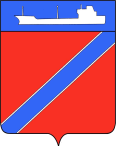 ПОСТАНОВЛЕНИЕАДМИНИСТРАЦИЯ ТУАПСИНСКОГО ГОРОДСКОГО ПОСЕЛЕНИЯТУАПСИНСКОГО РАЙОНА  от _18.07.2018г__                                                                      № __781____г. ТуапсеО предоставлении Капеяну К.А. разрешения на отклонение от предельных параметров разрешенного строительства на земельном участке с кадастровым номером: 23:51:0102006:6425, расположенном по адресу: Краснодарский край, г.Туапсе, ул. С.Перовской, во дворе дома № 5  	В соответствии с Градостроительным кодексом Российской Федерации, Федеральным законом от 6 октября 2003 года № 131-ФЗ «Об общих принципах организации местного самоуправления в Российской Федерации», Правилами землепользования и застройки Туапсинского городского поселения Туапсинского района, утвержденными решением Совета Туапсинского городского поселения от 24 сентября 2015 года № 43.2, учитывая заключение о результатах публичных слушаний от 10 июля 2018 года,  п о с т а н о в л я ю: 		1. Предоставить Капеяну Карапету Арутюновичу разрешение на отклонение от предельных параметров разрешенного строительства на земельном участке, площадью 53 кв.м., расположенном по адресу: Краснодарский край, г. Туапсе, ул. С. Перовской, во дворе дома № 5, с кадастровым номером: 23:51:0102006:6425 с установлением следующих параметров: расстояние от кадастровой границы земельного участка до границы зоны  допустимого размещения объектов капитального строительства:  от т.1 до т.2 – 1 метр; от т.2 до т.3 – по кадастровой границе земельного участка; от т.3 до т.4 – 0,5 метров;  от т.4 до т.1 – 1 метр. Площадь застройки – 68%. Устройства парковок автомобилей для посетителей планируемого строительства объекта бытового обслуживания на земельном участке с кадастровым номером 23:51:010206:6425, для хранения индивидуального автотранспорта могут размещаться на стоянках-спутниках, расположенных в  пределах квартала (парковочные места для автомобилей.	2. Отделу имущественных и земельных отношений (Илюшкина):	1) опубликовать настоящее постановление в газете «Черноморье сегодня»;	2) разместить настоящее постановление на официальном сайте администрации Туапсинского городского поселения Туапсинского района в информационно - телекоммуникационной сети «Интернет».	3. Контроль за выполнением настоящего постановления возложить на заместителя главы администрации Туапсинского городского поселения Туапсинского района  М.В. Кривопалова.	4. Постановление вступает в силу со дня его подписания.  Глава Туапсинскогогородского поселенияТуапсинского района					   		            В.К. Зверев 